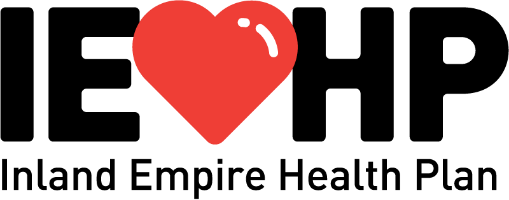 [Date][IPA NAME][ADDRESS][CITY, STATE ZIP]RE:	[PCP Name] TERMINATIONDear [IPA Contact Name]:This letter is to acknowledge receipt of your letter dated [Date] requesting the termination of Dr. [Doctor Name] from the IEHP network.  Dr. [Doctor Name] will be terminated as an IEHP PCP within [IPA Name] effective [Date] and [his/her] patients will be reassigned to Dr. [New Doctor Name], effective [Date].Under IEHP Policy 18D, the IPA is required to give IEHP a 60-day advance written notice. This notification of termination is compliant since a 60-day advance written notice was provided. If you have any questions or concerns, please call  the Provider Call Center at 909-890-2054 or email ProviderUpdates@iehp.org. Sincerely, PNS Name Provider Network Specialist IIcc:	[PCP Name]	[First Name Last Name], Chief Operating Officer, IEHP	[First Name Last Name], Director of Provider Relations, IEHP	[PCP File]